ZAKŁAD USŁUG KOMUNALNYCH Sp. z o.o.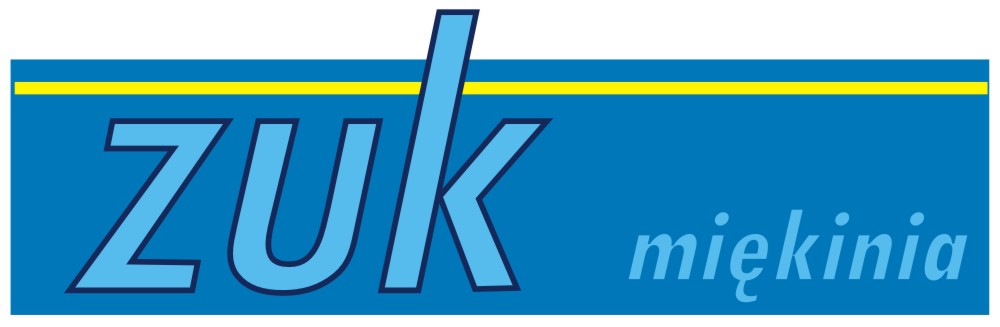 55-330 Miękinia, ul. Willowa 18tel. 71 317-81-66, fax 317-81-62L.dz.2436 /07/2015     				           		Miękinia , dnia 22 lipca 2015r.Numer postępowania : ZP/1/2015Dotyczy postępowania pn.: Dostawa w formie leasingu operacyjnego, pojazdu specjalistycznego do wywozu odpadów komunalnych z opcją wykupuNumer ogłoszenia w BZP: 162592 - 2015; data zamieszczenia: 02.07.2015r.ZAWIADOMIENIE O UNIEWAŻNIENIU  POSTĘPOWANIADziałając na podstawie art.93, ust. 1, pkt 4 ustawy z dnia 29 stycznia 2004r. Prawo zamówień publicznych ( Dz.U z 2010r. Nr 113, poz.759 ze zm.), Zamawiający unieważnia postępowanie o udzielenie zamówienia publicznego, prowadzonego w trybie przetargu nieograniczonego pn. Dostawa w formie leasingu operacyjnego, pojazdu specjalistycznego do wywozu odpadów komunalnych z opcją wykupuNumer ogłoszenia: 162592 - 2015; data zamieszczenia: 02.07.2015r.UZASADNIENIE W wyznaczonym przez Zamawiającego terminie tj. do 17.07.2015r. do godziny 09:15 wpłynęła 1 oferta – uwzględniająca wykonanie zamówienia, będącego przedmiotem postępowania, za cenę netto: 571 125,90 PLN. Cena oferty z jedyną i najniższą ceną,  przewyższa kwotę, którą Zamawiający zamierzał przeznaczyć na sfinansowanie zamówienia, kwotę która wynosiła netto 450 000 PLN. Mając na uwadze opisany powyżej stan faktyczny, Zamawiający postanowił jak w sentencji.Otrzymują:1.	Wykonawca2.	Tablica ogłoszeń       							Prezes Zarządu                                                                                 (-)Romuald Siek